ED-LYNN ALCATHON19820 40th Avenue West, #114
Lynnwood, WA The Ed-Lynn will be open 24 hours a day Wednesday, November 22ndthrough Sunday, November 26th  Please join us as well for our 
4 am Thanksgiving Dinner 
and5 pm Thanksgiving Dinner 
Thursday, 11/23Bring a dish to share or just bring your appetite!  All are welcome!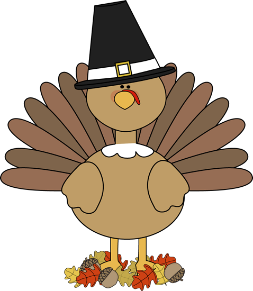 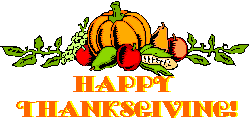 